Publicado en Sevilla el 21/12/2017 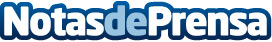 Fabiola 1987 lanza un mensaje navideño en su blogLa diseñadora sevillana de trajes de flamenca, Fabiola García-Liñán, felicita la Navidad a sus seguidores de una forma muy especial. Datos de contacto:Fabiola 1987954 221 435Nota de prensa publicada en: https://www.notasdeprensa.es/fabiola-1987-lanza-un-mensaje-navideno-en-su Categorias: Moda http://www.notasdeprensa.es